MHSAA L.P.  Regional Cross Country Meets at Portage Friday, October 30, 2020  - Region 3-1 & Region 32-4Saturday, October 31, 2020 - Region 12-2 & Region 22-3Joe Wallace, Portage Central Athletic Director	Dan Wytko, Portage Central Coachjwallace@portageps.org	dwytko@portageps.orgWork: 269.323.5361	Cell: 269. 806.7001	Cell: 269.217.6618	Work: 269.323.5233	Location - Portage West Middle School, 7145 Moorsbridge, Portage 49024 Friday, October 302:45	Coaches meeting – Division 1 & 43:30	D4 Boys (report 3:20)4:00	D1 Boys (report 3:50)4:30	D4 Girls (report 4:20)5:00	D1 Girls (report 4:50)Saturday, October 319:15	Coaches meeting – Division 2 & 310:00	D3 Boys (report 9:50)10:30	D2 Boys (report 10:20)11:00	D3 Girls (report 10:50)11:30	D2 Girls (report 11:20)Entries and Packet PickupPacket Pickup is done at the finish line trailer.Teams – Your top 7 runners from your Pre-Regional meet have been carried forward to the Regional meet. You may now edit your roster and add an 8th runner. Any runner on your eligibility list may compete.Additional changes can be made at the finish line, on the day of the race. All changes are due 30 minutes prior to race time.Timing, Scoring & ResultsTiming will be done using a FinishLynx FAT system. Bibs - Bibs are to be pinned in all four corners. Do not alter the bib. Bibs need to be clearly visible during the race.We will post unofficial results outside of the finish line trailer.Coaches – please check the unofficial results within the 15 minutes of posting, before they become official. Verify that all of your runners are on the results. Results will be loaded live for you to view.Live results will be posted at: timerhub.com. Official results will be posted at: athletic.net, www.mhsaa.com. We will not be printing results for distribution .Awards:No awards ceremony. Approximately 30 minutes after the completion of a race, trophies and medals can be picked by coaches at the finish line.Medals to top 15 individuals in each race. Trophies to first place teams in each race. 7 team medals for each runner on the championship teams.State QualifiersTop three teams advance to Finals along with top seven individuals not on a team.There is no 4th team qualifier this year. If a team that places outside of 1st-4th qualifies 5 or more individuals, these runners will qualify as individuals, not as a team.If your team has qualified or you have any individuals going on to the state finals, please make sure that you pick up the info at the regional meet. Information will not be mailed. Competing Teams, Individuals, and Box Assignments - Boxes are 4 meters wide with 2 meters between each box. Pre-Regional individual qualifiers have been grouped together in the same box.Division 1 Entries	Division 2 Entries	Division 3 Entries	Division 4 EntrieStarters/Referees - MHSAA officials will be Jerry Spade, Dan Higgason and Scott Banghart.Appeals & Games CommitteeAppeal forms are available at the finish line, upon request. Appeals may only be made regarding the mis-application of a rule. Judgements may not be appealed.The games committee will include the meet referee, Mike Northuis and the following coaches. If an appeal involves a school from the games committee, an alternate will be selected. Appeal forms may be found at the finish line trailer. Division 1	Division 2	Division 3	Division 4Mattawan - Noah Krzan	Lakeshore - Beau Deja	Centreville - Mike Hunter	K-Christian - Jeff OffringaSt. Joseph - Mike Mahler	Marshall - Steve Wissink	Lawton - Kris Bullock	Marcellus - Kim MoeWest Ottawa - Kyle Barnes	Sturgis - Emerson Green	Parchment - Chris Gaudard	St. Philip - Jeff MinierParking and Admittance for SpectatorsAs required by the MHSAA we will charge a fee of $10.00 per car. Please inform all spectators of this fee. Parents transporting competing athletes will still be charged admission; athletes and coaches will not be charged admission.There will be an additional fee on the day of the race for those that choose to not pay online.If we reach spectator limits, spectators without a pre-paid pass may be turned away.Digital tickets may be purchased at: michianatiming.com/registrationParking and Admittance for TeamsBuses and team vans will park in the designated areas on the map. You will be directed by parking personnel. There will be no charge for team parking. Coaches that are driving should identify themselves.Team Camps & RestroomsTeam camps should be socially distanced. Please do not set up right next to another team.Portable bathrooms will be available near the tennis courts. The schools will not be open.MHSAA Regional ApparelOfficial MHSAA Regional Cross Country apparel will be for sale. You may order items that are out of stock. Cash and checks are accepted (payable to PPS).Medical/Trainer:  A certified trainer will be on site at the finish line. Regional Parking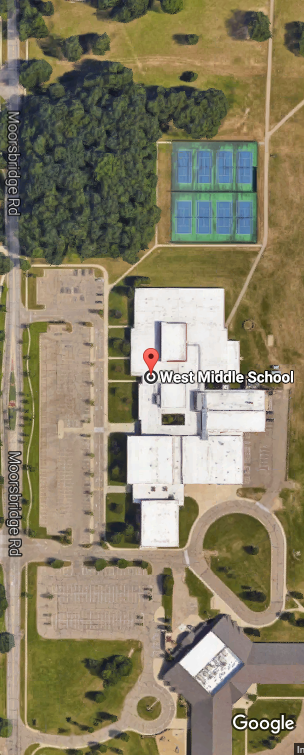 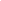 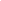 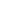 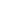 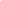 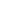 Digital tickets may be purchased at: michianatiming.com/registrationAll vehicles will enter through the main entrance between West MS and Moorsbridge Elementary.Buses should park in the bus loop between the two schools first. If that is full, then buses should park in the drop off lane in front of West MS.Team Vans – Team vans should park in the elementary parking lot. Spectator Parking – We will allow spectators to park in the main parking lots in front of Moorsbridge Elementary and West Middle School. An additional grass lot located North of the main parking lot will be available, if needed.Parents transporting athletes – Non-athletes will be charged $10 even if they are transporting competing athletes. Coaches are not charged admissionAthletes driving themselves – Please ask your athletes that are driving themselves to park along Leawood St, which is on the east side of the course. About 2/3 of the way down Leawood is a walkway that leads up to the back side of the course.Course Map -Portage West MS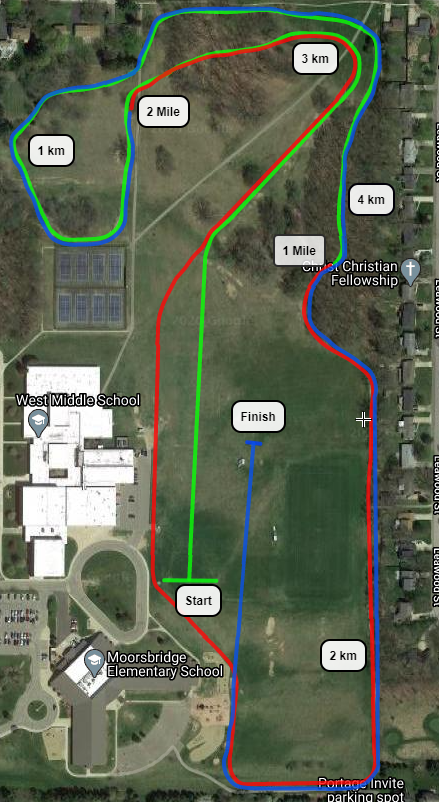 D1 BoysBoxD1 GirlsBoxD2 BoysBoxD2 GirlsBoxCaledonia1Mattawan1PR23 - Pennfield (2)1Three Rivers1Portage Central2Zeeland East2PR23 - Marshall (3)1PR23 - Paw Paw (3)2Zeeland West3Portage Central3PR23 - Paw Paw (2)1PR23-Stevensville Lakeshore (4)2Kalamazoo Central4PR6 - Kalamazoo Central (1)4Stevensville Lakeshore2Berrien Springs3Jenison5PR6 - Portage Northern (3)4Sturgis3Vicksburg4Mattawan6PR6 - Richland Gull Lake (3)4Berrien Springs4Sturgis5East Kentwood7Jenison5Three Rivers5Niles6PR6 - Byron Center (2)8PR5 - Caledonia (3)8Parma Western6Parma Western7PR6 - Gull Lake (2)8PR5 - East Kentwood (1)8Harper Creek7Marshall8PR6 - Loy Norrix (1)8PR5 - Grandville (1)8Coldwater8PR24 - Coldwater (1)9PR6 - St. Joseph (2)8PR5 - Zeeland West (2)8PR24 - Dowagiac (1)9PR24 - Dowagiac (2)9Portage Northern9St. Joseph7PR24 - Edwardsburg (2)9PR24 - Edwardsburg (3)9PR5 - Grandville (2)10Hudsonville6PR24 - Hillsdale (3)9PR24 - Hillsdale (1)9PR5 - Holland (1)10Byron Center9PR24 - Niles (1)9Harper Creek10PR5-Holland West Ottawa (2)10Holland West Ottawa10Vicksburg10PR5 - Zeeland East (2)10D3 BoysBoxD3 GirlsBoxD4 BoysBoxD4 GirlsBoxWatervliet1PR43 - Bangor (1)1Marcellus1PR64 - Cassopolis (2)1PR43 - Bangor (1)2PR43 - Hartford (4)1St Philip2PR64 - Eau Claire (1)1PR43 - Buchanan (2)2PR43 - Niles Brandywine (1)1PR64 - Decatur (3)3Lawrence - T2PR43 - Hartford (3)2PR43 - Watervliet (1)1PR64-Watervliet Grace Christ. (4)3Kalamazoo Hackett - T3PR43 - Niles Brandywine (1)2Coloma2Kalamazoo Christian4R64 - Decatur (3)4Bronson3Parchment3Cassopolis5Kalamazoo Christian - T5Constantine4Bloomingdale4Mendon6PR63 - Athens (1)6Bridgman5Buchanan5PR63 - Athens (1)7PR63 - Climax-Scotts (1)6Coloma6Bridgman6PR63 - Climax-Scotts (1)7PR63 - Tekonsha (1)6Parchment7PR44 - Comstock (1)7PR63 - Colon (2)7PR63 - Heritage Christian (2)7Bloomingdale8PR44 - Constantine (1)7PR63 - Heritage Christian (1)7PR63 - Mendon (2)7PR44 - Comstock (3)9PR44-Galesburg-Augusta (2)7PR63 - Tekonsha (2)7Marcellus - T8PR44 - Lawton (2)9PR44 - Schoolcraft (3)7Lawrence8St Philip - T9PR44 - Schoolcraft (2)9Centreville8Kalamazoo Hackett9Colon - T10Centreville10Bronson9Eau Claire10Lawton10